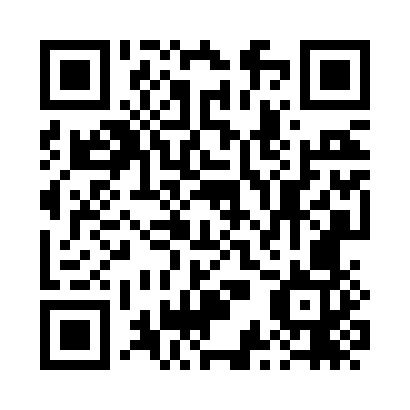 Prayer times for Pocoes, BrazilWed 1 May 2024 - Fri 31 May 2024High Latitude Method: NonePrayer Calculation Method: Muslim World LeagueAsar Calculation Method: ShafiPrayer times provided by https://www.salahtimes.comDateDayFajrSunriseDhuhrAsrMaghribIsha1Wed4:385:5111:392:585:266:342Thu4:385:5111:382:575:256:343Fri4:385:5211:382:575:256:344Sat4:395:5211:382:575:246:335Sun4:395:5211:382:575:246:336Mon4:395:5211:382:575:246:337Tue4:395:5311:382:565:236:338Wed4:395:5311:382:565:236:329Thu4:395:5311:382:565:236:3210Fri4:395:5311:382:565:226:3211Sat4:405:5411:382:565:226:3212Sun4:405:5411:382:555:226:3213Mon4:405:5411:382:555:216:3114Tue4:405:5411:382:555:216:3115Wed4:405:5511:382:555:216:3116Thu4:405:5511:382:555:216:3117Fri4:415:5511:382:555:206:3118Sat4:415:5611:382:555:206:3119Sun4:415:5611:382:545:206:3120Mon4:415:5611:382:545:206:3021Tue4:415:5611:382:545:206:3022Wed4:425:5711:382:545:206:3023Thu4:425:5711:382:545:196:3024Fri4:425:5711:382:545:196:3025Sat4:425:5811:382:545:196:3026Sun4:435:5811:392:545:196:3027Mon4:435:5811:392:545:196:3028Tue4:435:5911:392:545:196:3029Wed4:435:5911:392:545:196:3030Thu4:445:5911:392:545:196:3031Fri4:446:0011:392:545:196:30